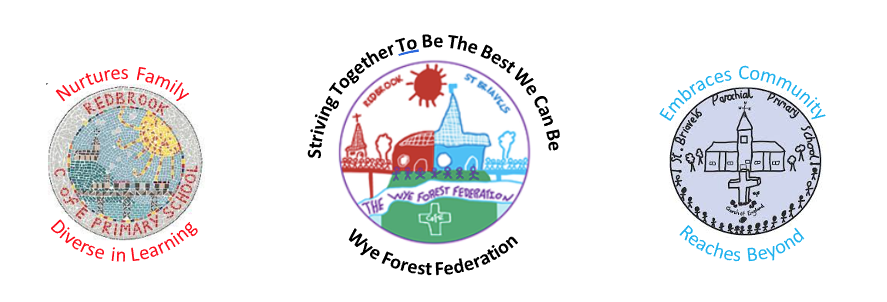 10th January 2022Dear Applicant,Thank you so much for your interest in our post at The Wye Forest Federation.We are two small schools situated in the Wye Valley. Both schools are in beautiful settings and we enjoy making the most of our local area and our outdoor space.St Briavels is made up of five mixed age classes and Redbrook has just two mixed age classes split into EYFS/ KS1 and KS2. We have a fabulous team of staff who are welcoming and support each other. We are very proud of our links with our local community and the way we nurture our families and believe it is important that the teacher who joins us is able to build great connections with all that are involved with our federation. The post advertised is for a KS2 teacher. We have the flexibility to make the post either with our Year 5/6 (Foxglove) class at St Briavels or with our KS2 (Kingfisher) class at Redbrook. Dependent on your experience and preference, we are happy to accept applications for either class. The KS2 children at the Wye Forest Federation love learning and want to know more about the world around them and beyond. They would love a teacher who can nurture their curiosity through our curriculum and give them opportunities to learn in a variety of ways. Our classes have a TA who supports them every morning with their learning and who is skilled in working with the class teachers to make our mixed year groups the very best they can be. At the Wye Forest Federation, the staff of both schools share subject leadership and staff meetings in order to make our capacity as a team stronger. We are looking for someone who may have an interest in leading English or perhaps the humanities to join us, but if these are not your areas of interest, please do not let this put you off as we have some flexibility in our subject leadership opportunities. If you would like to pay us a visit prior to applying for our post, please do give the school office a ring: St Briavels 01594 530428 or Redbrook 01600 713501 to book an appointment or if you’d prefer to have a chat over the phone, feel free to give me a call – I would be very happy to answer any questions you have. With kindest regardsNatalie FreyActing Executive Headteacher